Российская ФедерацияСовет депутатов Борковского сельского поселенияНовгородского района Новгородской областиРЕШЕНИЕот 31.07.2019  № 25д. БоркиО внесении изменений в Положение о порядке управления и распоряжения имуществом  Борковского сельского поселения, утвержденного решением Совета депутатов Борковского сельского поселения от 18.04.2017 г. № 13В соответствии с Федеральным законом от 06.10.2003 № 131-ФЗ «Об общих принципах организации местного самоуправления в Российской Федерации», Федеральным законом от 13.07.2015 № 218-ФЗ «О государственной регистрации недвижимости», Уставом Борковского сельского поселения, Совет депутатов Борковского сельского поселенияРЕШИЛ:1.	Внести изменения в Положение о порядке управления и распоряжения имуществом  Борковского сельского поселения, утвержденного решением Совета депутатов Борковского сельского поселения от 18.04.2017 № 13 (далее по тексту – Положение), а именно:1.1.	Пункт 3.2. Положения изложить в следующей редакции:«3.2. Оформление и подачу документов для государственной регистрации прав на недвижимое имущество осуществляет Администрация Борковского сельского поселения в случае, если право, ограничение права или обременение объекта недвижимости возникают на основании акта органа местного самоуправления либо сделки с органом местного самоуправления, в том числе сделки, совершенной на основании акта органа местного самоуправления, в срок не позднее пяти рабочих дней с даты принятия такого акта или совершения такой сделки.Администрация Борковского сельского поселения обязана направить в орган регистрации прав заявление о государственной регистрации прав и прилагаемые к нему документы в отношении соответствующего объекта недвижимости в порядке, установленном статьей 18 Федерального закона от 13.07.2015 № 218-ФЗ «О государственной регистрации недвижимости».2. Опубликовать настоящее решение в муниципальной газете «Борковский вестник» и разместить на официальном сайте Администрации Борковского сельского поселения в информационно - телекоммуникационной сети «Интернет» по адресу: www.borkiadm.ru.Председатель Совета депутатовБорковского сельского поселения				С.Г. Иванова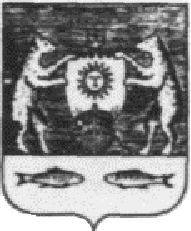 